На виконання рішення колегії МОЗ України від 10 червня 2003р. № 5 та з метою узагальнення інформації про діяльність лікарняних кас в регіонах України, а також з метою упорядкування їх діяльності НАКАЗУЮ: 1. Головному управлінню стратегічного планування та нових медичних технологій
(Педченко Т. В.), Головному управлінню організації медичної допомоги населенню (Жданова М. П.), Головному управлінню економіки (Вовк М. Г.), юридичному відділу (Бєлотєлов М. Г.) до 01.10.2003р. розробити методичні рекомендації щодо порядку створення та діяльності лікарняних кас. 2. Головному управлінню стратегічного планування та нових медичних технологій
(Педченко Т. В.) до 25 числа місяця, що настає за звітним кварталом забезпечити узагальнення щоквартальної інформації МОЗ Автономної Республіки Крим, управлінь охорони здоров я обласних, Севастопольської міської, Головного управління охорони здоров я та медичного забезпечення Київської міської державних адміністрацій про діяльність лікарняних кас. 3. Головному управлінню стратегічного планування та нових медичних технологій
(Педченко Т. В.) при створенні системи загальнообов'язкового державного соціального медичного страхування врахувати позитивний досвід лікарняних кас щодо порядку медикаментозного забезпечення громадян, експертизи призначень медикаментів та якості лікувально-діагностичного процесу, ведення реєстру членів лікарняних кас, організації обліку надходження та використання коштів. 4. Рекомендувати редакції газети "Ваше здоров я" (Берник М. П.) висвітлювати досвід функціонування лікарняних кас в регіонах України. 5. Міністру охорони здоров я Автономної Республіки Крим, начальникам управлінь охорони здоров я обласних, Севастопольської міської, Головного управління охорони здоров я та медичного забезпечення Київської міської державних адміністрацій сприяти створенню, розвитку та функціонуванню лікарняних кас, надаючи перевагу організаційним схемам, спрямованим на охоплення населення та закладів охорони здоров я всього регіону (обласні лікарняні каси). 6. Контроль за виконанням цього наказу покласти на заступника Державного секретаря Загороднього В.В. 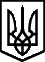 МІНІСТЕРСТВО ОХОРОНИ ЗДОРОВ'Я УКРАЇНИНАКАЗ НАКАЗ N 31509.07.2003м.Київм.КиївПро функціонування лікарняних касМіністрА.В.Підаєв 